INDICAÇÃO Nº 1836/2020Excelentíssima Senhora Presidente.Nobres Vereadores.	O Vereador LUIZ MAYR NETO apresenta a Vossa Excelência a presente INDICAÇÃO, nos termos do art. 127 e seguintes do Regimento Interno, para o devido encaminhamento ao Exmo. Sr. Prefeito Municipal para as providências cabíveis, nos seguintes termos:Realizar destoca de árvore removida na Rua Louveira, n. 83, bairro São Cristóvão.JUSTIFICATIVAConforme reivindicação de munícipe e constatado por este gabinete (fotos anexas), é necessário realizar destoca de árvore removida na Rua Louveira, n. 83, bairro São Cristóvão. O morador de frente ao local pretende arrumar a calçada para permitir melhor circulação pelo local.Valinhos, 24 de novembro de 2020.___________________________LUIZ MAYR NETOVereador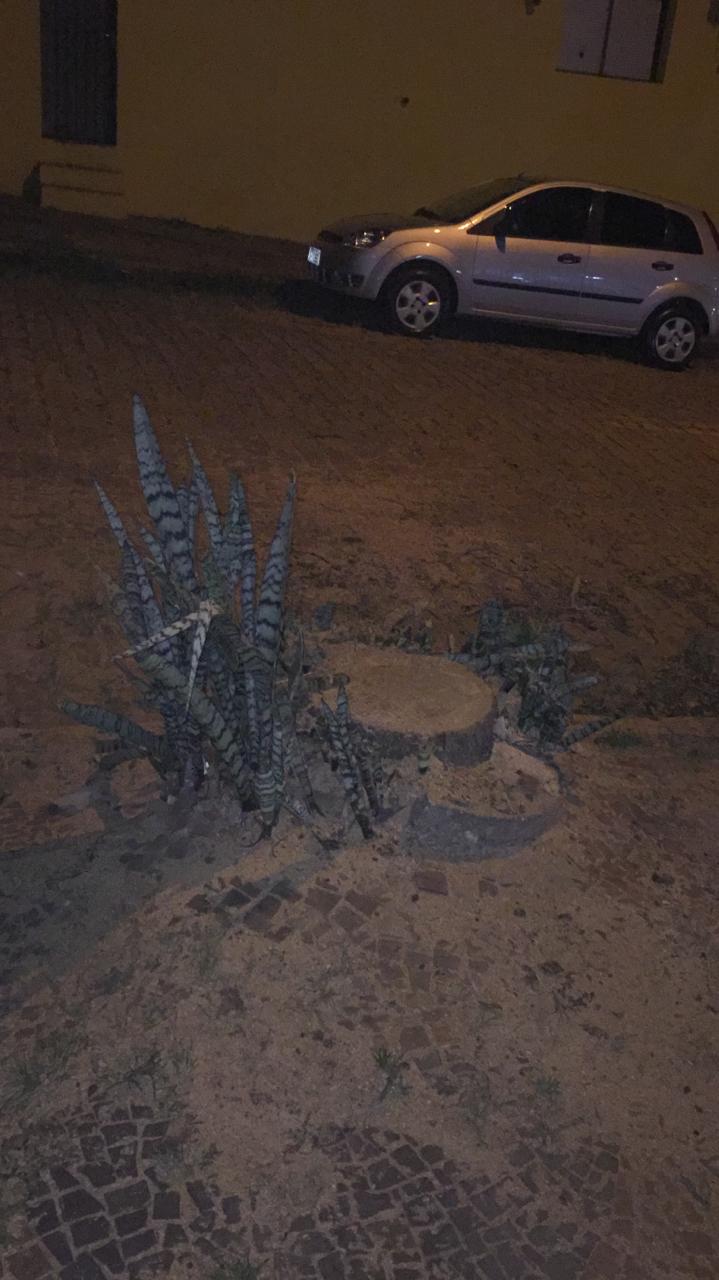 